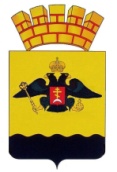 РЕШЕНИЕГОРОДСКОЙ ДУМЫ МУНИЦИПАЛЬНОГО ОБРАЗОВАНИЯГОРОД НОВОРОССИЙСКот _________________							                     № ___г. НовороссийскО внесении изменений в решение городской Думы муниципального образования город Новороссийск от 20 ноября 2012 года № 256              «Об учреждении органов администрации муниципального образования город Новороссийск в форме муниципальных казенных учреждений и утверждении положений о них» В целях приведения Положения об управлении по физической культуре и спорту администрации муниципального образования город Новороссийск в соответствие с действующим законодательством Российской Федерации, руководствуясь Федеральным законом от 6 октября 2003 года                   № 131-ФЗ «Об общих принципах организации местного самоуправления в Российской Федерации», Уставом муниципального образования город Новороссийск, городская Дума муниципального образования город Новороссийск р е ш и л а :Внести в Положение об управлении по физической культуре и спорту администрации муниципального образования город Новороссийск (Приложение № 6), утвержденное решением городской Думы муниципального образования город Новороссийск от 20 ноября 2012 года                   № 256 «Об учреждении органов администрации муниципального образования город Новороссийск в форме муниципальных казенных учреждений и утверждении положений о них», следующие изменения:В разделе 2 «Задачи Управления по физической культуре и спорту»:Пункт 2.1.7. изложить в следующей редакции: «2.1.7. Развитие массового спорта, детско-юношеского спорта и школьного спорта на территориях муниципальных образований.».Дополнить пунктом 2.1.9 следующего содержания: «2.1.9. Популяризация физической культуры и спорта среди различных групп населения, в том числе среди инвалидов, лиц с ограниченными возможностями здоровья.».В разделе 3 «Функции Управления по физической культуре и спорту.»:Пункт 3.1.1. изложить в следующей редакции: «3.1.1. Организация физкультурно-спортивной работы по месту жительства и месту отдыха граждан, включая создание условий для занятий инвалидов, лиц с ограниченными возможностями здоровья физической культурой и спортом, а также организация и проведение муниципальных официальных физкультурных мероприятий и спортивных мероприятий.».Пункт 3.1.5. изложить в следующей редакции: «3.1.5. Обеспечение подготовки спортивного резерва для спортивных сборных команд муниципального образования город Новороссийск, Краснодарского края, включая обеспечение деятельности организаций, созданных муниципальными образованиями и реализующих программы спортивной подготовки, разработанные на основе федеральных стандартов спортивной подготовки, и (или) дополнительные общеобразовательные программы в области физической культуры и спорта, а также осуществление контроля за соблюдением организациями, созданными муниципальными образованиями и реализующими программы спортивной подготовки, разработанные на основе федеральных стандартов спортивной подготовки, в соответствии с законодательством Российской Федерации.».Пункт 3.1.6. изложить в следующей редакции:«3.1.6. Создание условий для подготовки спортивных сборных команд муниципального образования город Новороссийск, определение видов спорта, по которым могут формироваться спортивные сборные команды муниципального образования город Новороссийск, утверждение порядка формирования и обеспечения таких команд, направление их для участия в межмуниципальных и региональных спортивных соревнованиях.».Пункт 3.1.11. изложить в следующей редакции: «3.1.11. Содействие в рамках своих полномочий в обеспечении общественного порядка и общественной безопасности при проведении на территории муниципального образования город Новороссийск официальных физкультурных мероприятий и спортивных мероприятий.».Пункт 3.1.12. изложить в следующей редакции: «3.1.12. Осуществление развития массового спорта, детско-юношеского спорта и школьного спорта на территории муниципального образования город Новороссийск.».В разделе 4 «Права Управления по физической культуре и спорту.»:Дополнить пунктом 4.1.12 следующего содержания: «4.1.12. Участвовать в реализации мероприятий по выдвижению Российской Федерации, городов Российской Федерации в качестве кандидатов на право проведения на территориях муниципальных образований международных физкультурных мероприятий и спортивных мероприятий.».Поручить начальнику управления по физической культуре и спорту администрации муниципального образования город Новороссийск (Костенко) зарегистрировать Положение об управлении по физической культуре и спорту администрации муниципального образования город Новороссийск в установленном законом порядке.3. Отделу информационной политики и средств массовой информации администрации муниципального образования город Новороссийск (Кулакова) обеспечить официальное опубликование настоящего решения в печатном средстве массовой информации и размещение (опубликование) настоящего решения на официальном сайте администрации и городской Думы муниципального образования город Новороссийск в информационно-телекоммуникационной сети «Интернет».4. Контроль за выполнением настоящего решения возложить на председателя постоянного комитета городской Думы по законности, правопорядку и правовой защите граждан А.П. Антонова и заместителя главы муниципального образования Р.А. Бреуса. 5. Настоящее решение вступает в силу со дня его официального опубликования и распространяется на правоотношения, возникшие с                     10 января 2021 года. Глава муниципального образования                   Председатель городской Думыгород Новороссийск_________________ И.А. Дяченко                       ______________А.В. Шаталов